附件2首届全国林业创新创业大赛项目范围针对林业行业特点和产业热点需求，本届大赛分为自选类项目和命题类项目。一、自选类项目参赛项目要充分运用林业现代化知识、技术，紧扣林业改革发展主题，突出林业特色和优势，培育基于林业现代化建设的新产品、新服务、新业态和新模式，促进林业产业转型升级。参赛项目主要包括以下类型：（一）森林资源综合开发与利用。（二）林产工业新技术研究与运用。（三）特色经济林产品深加工技术及应用。（四）森林旅游、森林康养等服务业。（五）林业专业无人机平台及预警系统建设。（六）林业信息化建设。（七）城市森林及园林建设。（八）传统家具升级与智能家居。（九）林业机械化、智能化升级。（十）互联网、物联网在林业产业的应用。（十一）其他涉林领域等。二、命题类项目根据大赛组委会在全国范围内考察和组织调研，本届大赛以江西省宜春市人民政府选送的“飞剑潭景区生态资源保护与综合开发”为指定命题，从整体规划到局部规划，从商业开发到社会事业，从不同的角度体现参赛选手创新创业能力。景区介绍如下：飞剑潭景区：位于江西省宜春市袁州区北部，是国家大型水库，属国家水利风景区，因八仙之首吕洞宾的传说而得名。1.景区平面图（见后图）2.交通及周边环境距宜春城区仅32公里，与国家森林公园、国家重点风景区明月山同毗邻。与本省萍乡、湖南株洲和湘潭、福建相邻，一小时车程内覆盖人口范围为2000万人左右。3.景区自然资源介绍（1）飞剑潭蓄水面积12000亩，为宜春市备用水源地；水下养有数十万尾各种鱼类。飞剑潭由三块湖面组成，湖中央的主岛是三个湖的交叉点，也是景区的核心地带。从此望去，万亩湖面上，白鹭横飞，野鸭成群，极目远眺，碧水蓝天，水天一色，无不让人心旷神怡，是人们休闲度假的理想去处。（2）飞剑潭拥有林地30000余亩，其中，公益林20000余亩，经济林8000余亩，主要为油茶林，出产的油茶天然、无污染、经济价值高。（3）飞剑潭风景区还是一块红色的土地，在土地革命时期，红军与白军在飞剑潭展开过多次激战，留下了许多战斗遗址，有陈毅元帅的指挥所，也有其他的红军英雄事迹，是革命传统教育的理想之地。（4）景区还有未经开发的溶洞，洞内小溪成河，直接通入湖水，具有探险功能。（5）环湖修有数十公里长的环湖公路，适应自行骑游。（6）飞剑潭库区内有三个村，数千人口，有三所小学，每所小学有学生不到百人，教师七八人。有的学生每天要步行十余里山路来上学，是我们支教、扶贫的对象学校选择地。4.规划设计内容参赛选手可根据景区素材进行相关规划设计，具体方案可以是以下几种类型：（1）景区整体规划设计方案；（2）景区分块功能设计方案；     A.景区入口设计方案；     B.景区主要岛屿的功能规划设计方案；     C.景区阶段性开发设计方案；（3）景区自然资源的利用设计方案；     A.水产资源利用规划设计方案；     B.林产资源利用规划设计方案；     C.休闲林业资源利用规划设计方案；     D.红色旅游资源开发设计方案；     E.原始自然溶洞规划设计方案；（4）现代元素的利用：     A.景区移动终端服务功能设计规划方案；     B.景区互联网办公功能设计规划方案；（目的是让人们可以边休息边办公）。请参赛选手从①项目背景；②技术方案；③可行性说明；④项目投资需求；⑤商业逻辑等方面进行阐述。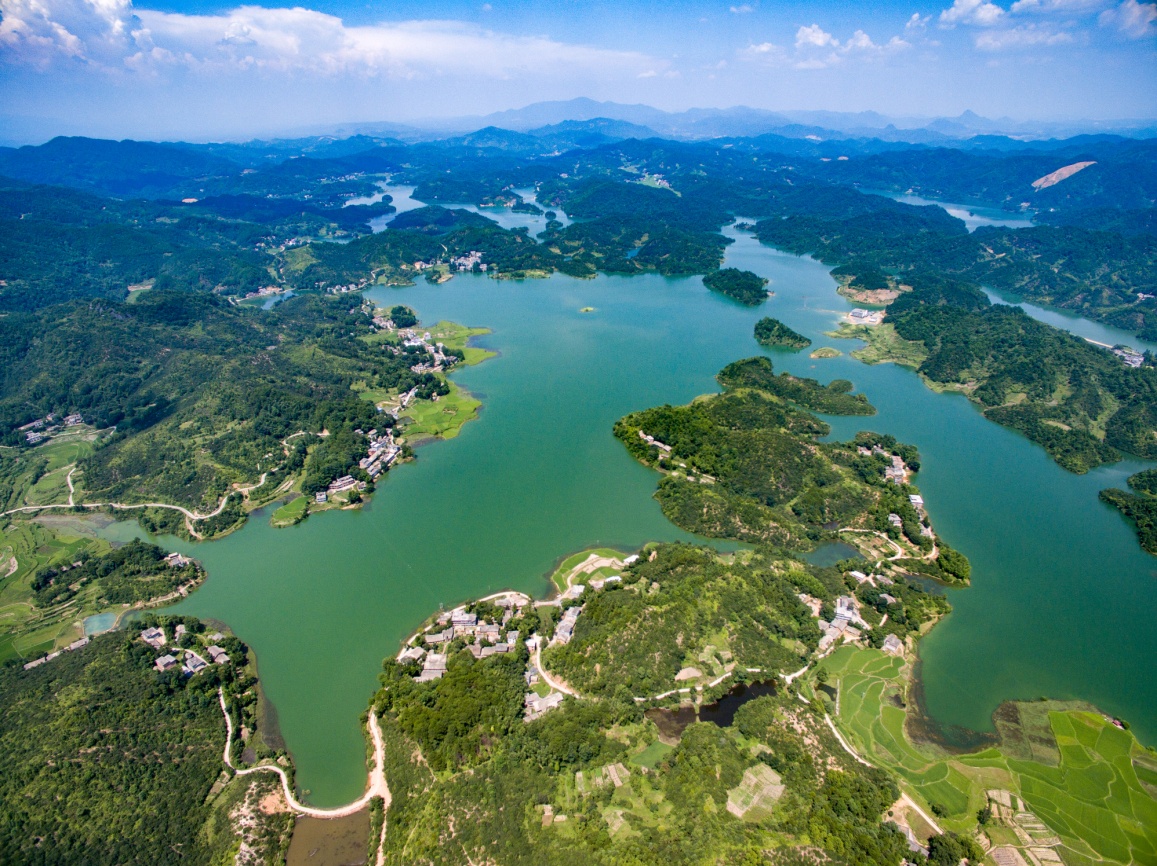 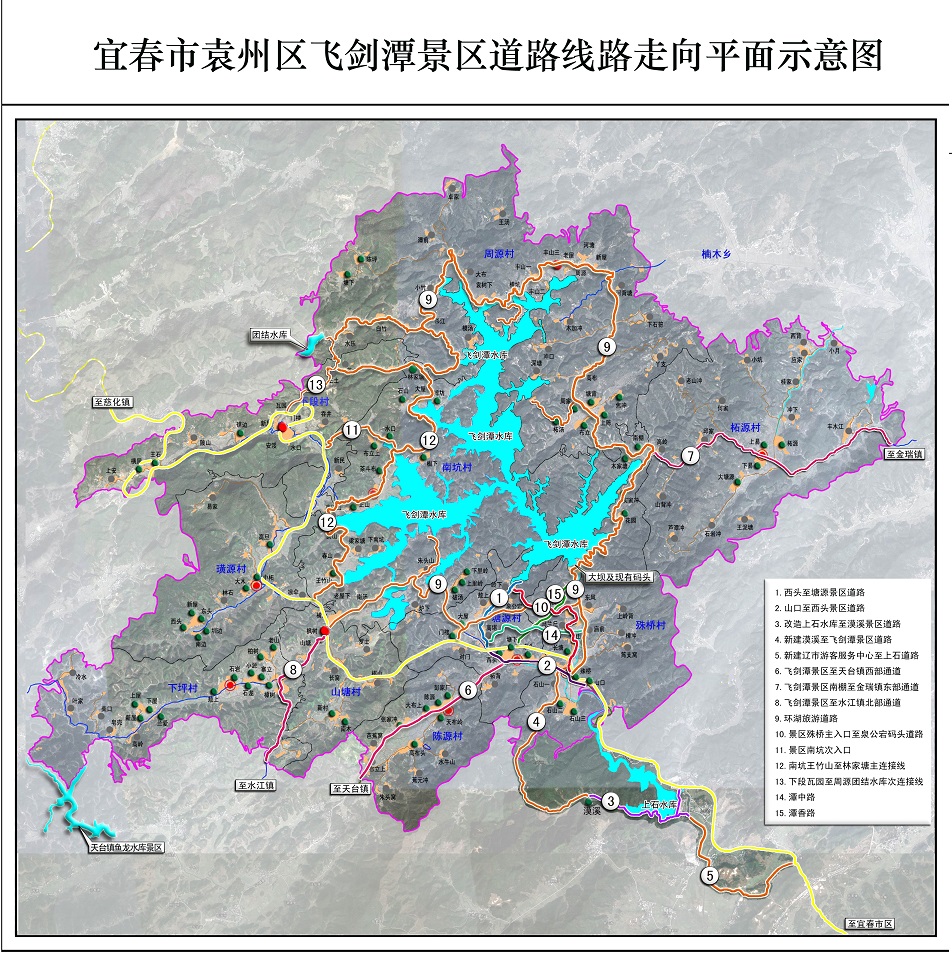 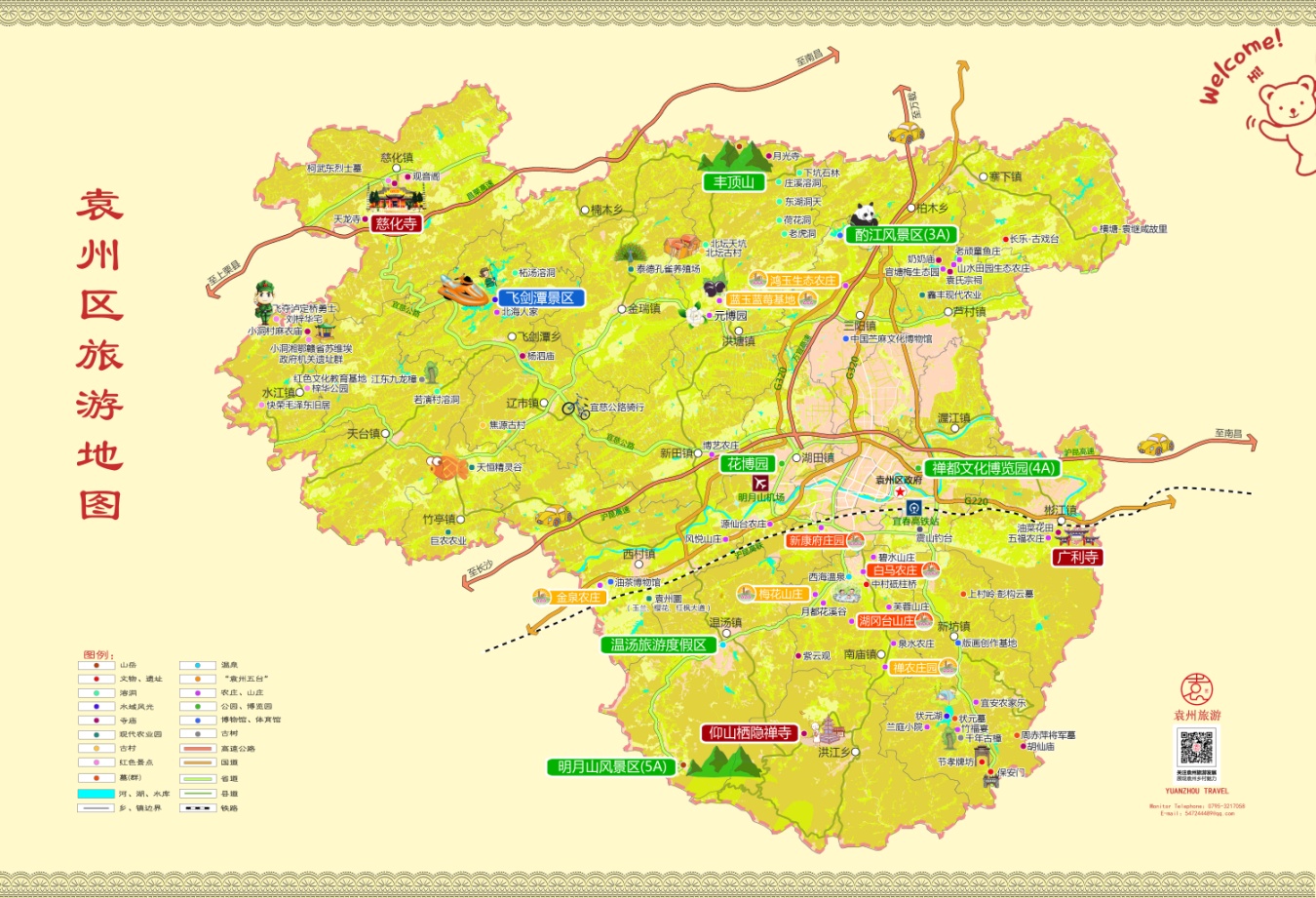 